102年12月份景氣概況 新聞稿新聞聯絡人：徐志宏								       國發會經濟發展處電話：(02) 2316-5855							             民國103年1月27日發布國發會全球資訊網 http://www.ndc.gov.tw102年12月，金融面指標維持穩定，生產面、貿易面、消費面，及市場信心調查指標逐漸回穩，勞動市場表現則未盡理想，景氣對策信號綜合判斷分數24分，燈號轉呈綠燈。領先指標持續上升，同時指標已漸脫離水平、增幅擴大，顯示景氣復甦力道增強，經濟穩定回溫。展望今（103）年，根據主要國際機構最新預測，全球經濟成長率可望較去年提高0.7至0.9個百分點，主因先進國家經濟將明顯復甦所致，有助於我國出口動能擴增；惟兩岸產業逐漸由合作互補轉成競爭替代，對我國出口影響仍須密切關注。內需方面，半導體產業擴充高階製程投資，帶動機械設備進口明顯增加，可望持續挹注民間投資；民間消費在農曆春節商機帶動下，零售及餐飲業將持續正成長，惟實質薪資增幅有限之影響，仍須留意。政府刻正加速推動自由經濟示範區，落實市場開放與法規鬆綁，打造完善經商與投資環境，以提振民間活力。整體而言，今年國內經濟可望漸入佳境、穩步復甦。一、景氣指標(一)  領先指標（詳表1、圖1、圖2）102年12月領先指標綜合指數為104.48，較上月上升0.51%；不含趨勢之領先指標為101.80，較上月增0.39%。7個構成項目經去除長期趨勢後，4項較上月上升，分別為外銷訂單指數、工業及服務業受僱員工淨進入率、實質貨幣總計數M1B，及股價指數；核發建照面積、製造業營業氣候測驗點，及SEMI半導體接單出貨比等3項則較上月下滑。(二)  同時指標（詳表2、圖3、圖4）102年12月同時指標綜合指數為103.27，較上月上升0.62%；不含趨勢之同時指標為100.61，較上月增0.51%。7個構成項目經去除長期趨勢後，5項較上月上升，分別為：實質機械及電機設備進口值、商業營業額、工業生產指數、製造業銷售量指數、實質海關出口值；電力（企業）總用電量及非農業部門就業人數則較上月下滑。(三)  落後指標（詳表3、圖5、圖6）	102年12月落後指標綜合指數為99.56，較上月下滑0.73%；不含趨勢之落後指標為96.99，較上月下滑0.84%。6個構成項目經去除長期趨勢後，均較上月下滑，分別為：製造業單位產出勞動成本指數、製造業存貨率、全體貨幣機構放款與投資、失業率（取倒數計算）、工業及服務業經常性受僱員工人數，以及金融業隔夜拆款利率。二、景氣對策信號（詳圖7、圖8）102年12月景氣對策信號由黃藍燈轉呈綠燈，綜合判斷分數為24分，較11月增加3分。9項構成項目中，股價指數由黃紅燈轉為綠燈，減少1分；工業生產指數與製造業營業氣候測驗點由黃藍燈轉呈綠燈，機械及電機設備進口值由綠燈轉為黃紅燈，製造業銷售量指數由藍燈轉呈黃藍燈，分數分別增加1分。其餘構成項目燈號維持不變。個別構成項目說明如下（各構成項目除製造業營業氣候測驗點為點外，其餘均與上年同月相比之變動率；除股價指數外均經季節調整）：貨幣總計數M1B變動率：由上月 8.9%減為 8.5%，燈號維持綠燈。股價指數變動率：由上月 13.5%減為10.5%，燈號由黃紅燈轉呈綠燈。工業生產指數變動率：由上月下修值 -0.1%增為 4.4%，燈號由黃藍燈轉為綠燈。非農業部門就業人數變動率：由上月1.0%減為0.9%，燈號續呈黃藍燈。海關出口值變動率：上月上修為 2.9%，燈號由藍燈修正為黃藍燈；12月增為 3.4%，燈號續呈黃藍燈。機械及電機設備進口值變動率：由上月上修值 5.2%增為 18.0%，燈號由綠燈轉為黃紅燈。製造業銷售量指數變動率：上月下修為 -1.2%，燈號由黃藍燈修正為藍燈；12月增為 0.5%，燈號由藍燈轉為黃藍燈。商業營業額變動率：由上月上修值 2.2%增為 3.2%，燈號續呈黃藍燈。製造業營業氣候測驗點：由上月下修值 95.8點增為98.7點，燈號由黃藍燈轉呈綠燈。下次發布日期為 103年2月27日（星期四）下午4時表1  景氣領先指標                                                                                   經季節調整p為推估值；因配合OECD指標編製方法及季節調整之故，各月綜合指數及構成項目數字較上月發布數值多有所修正，惟變動方向大致相同。以下表同。 註：1. 股價指數未經季節調整。 2. 淨進入率＝進入率—退出率。 3. 核發建照面積僅包含住宿類（住宅）、商業類、辦公服務類、工業倉儲類4項建造執照統計資料。表2  景氣同時指標 經季節調整表3  景氣落後指標                                                                                   經季節調整  註：1. 失業率於合成落後指標綜合指數時取倒數計算。       2. 金融業隔夜拆款利率未經季節調整。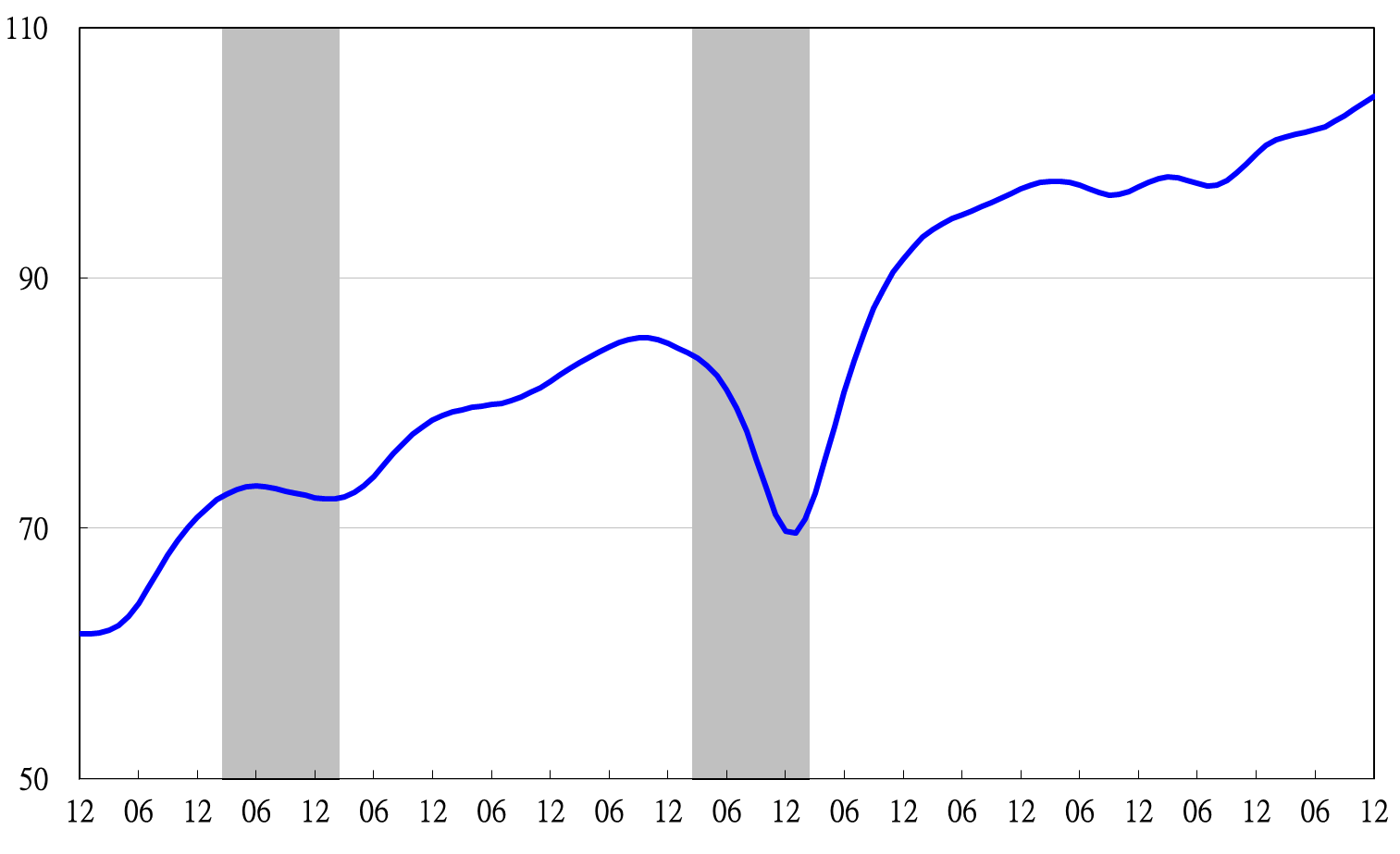 註：陰影區表景氣循環收縮期，以下圖同。圖1  近年領先指標綜合指數走勢圖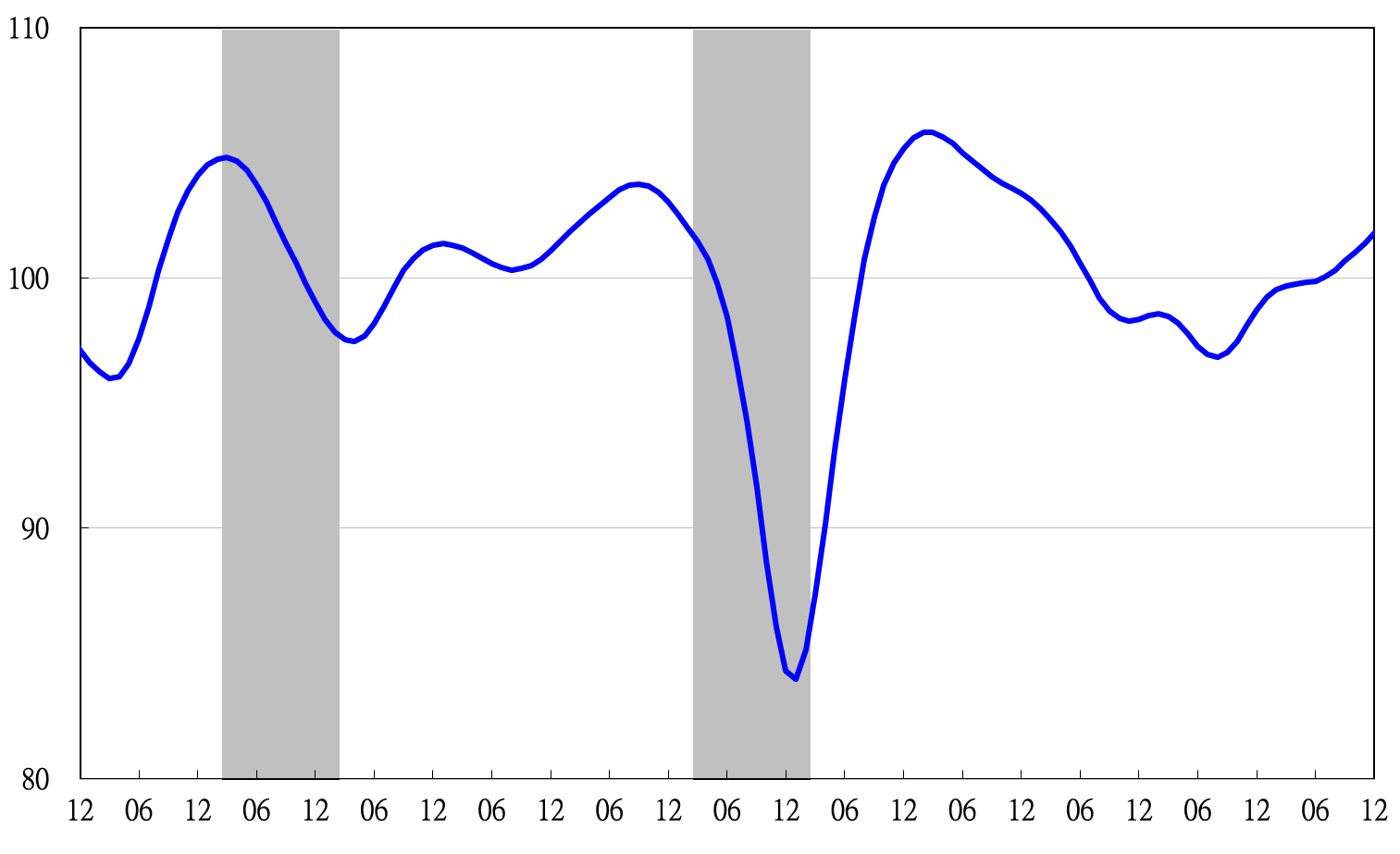 圖2  近年領先指標走勢圖（不含趨勢之循環波動） 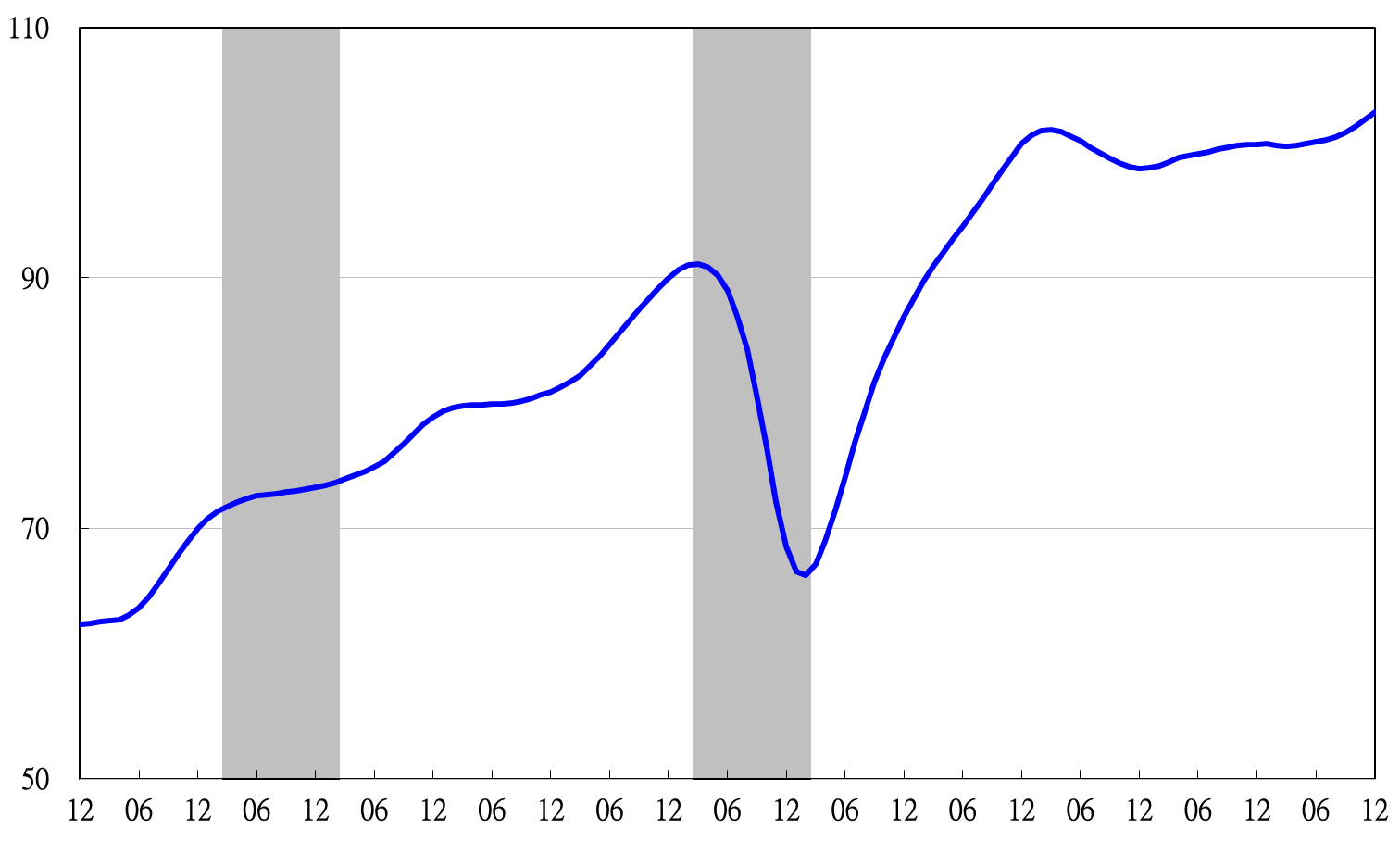 圖3  近年同時指標綜合指數走勢圖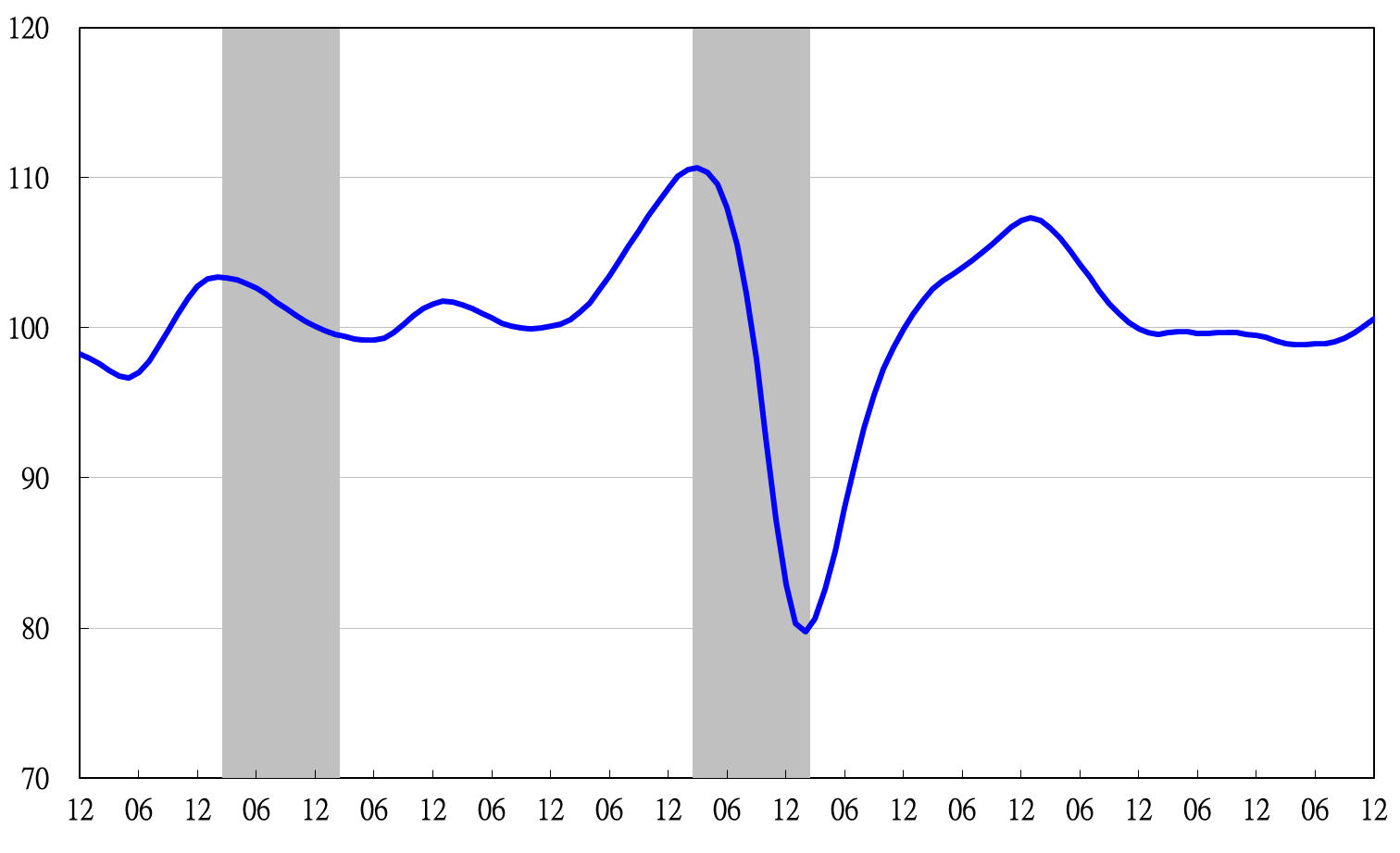 圖4  近年同時指標走勢圖（不含趨勢之循環波動）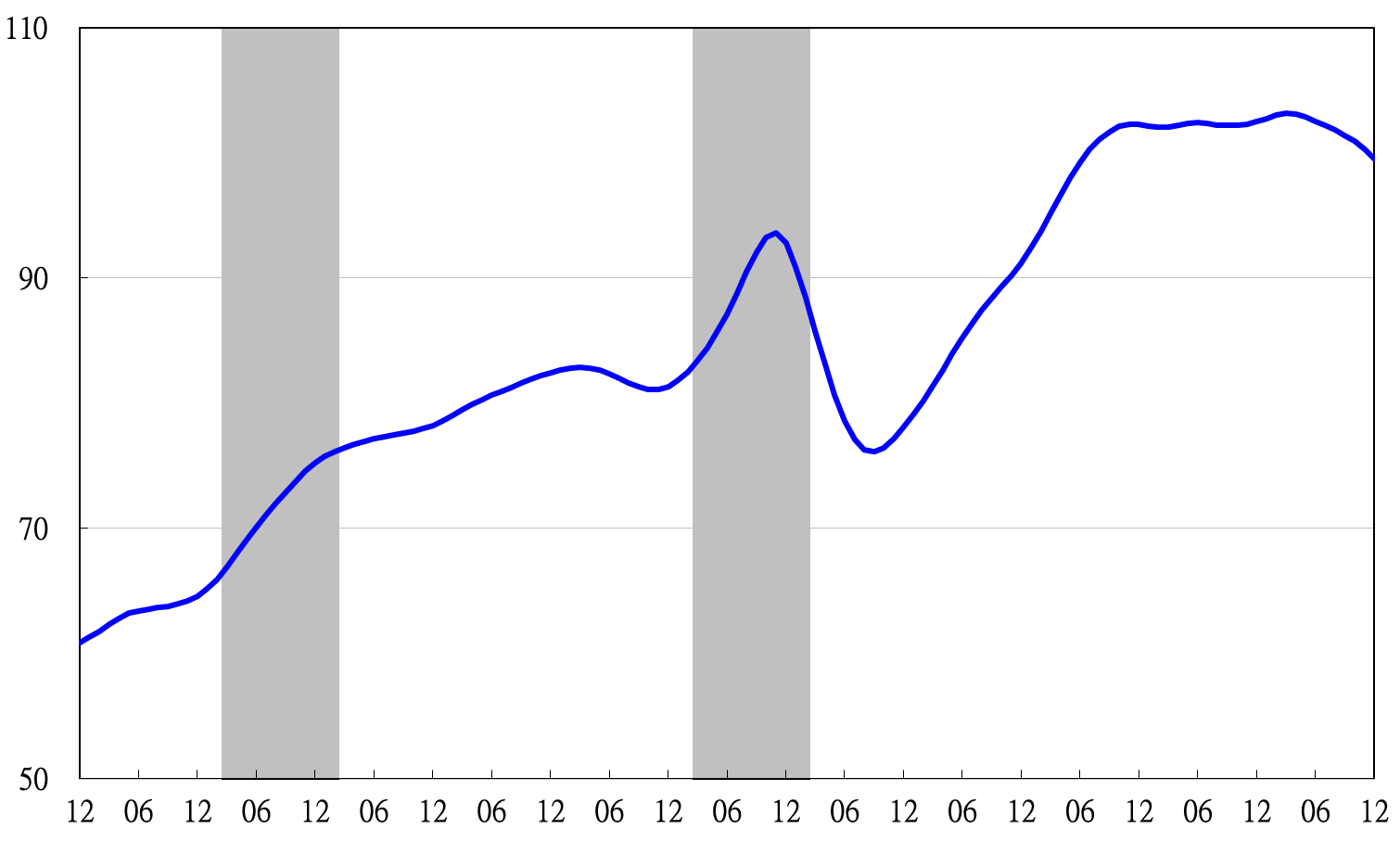 圖5  近年落後指標綜合指數走勢圖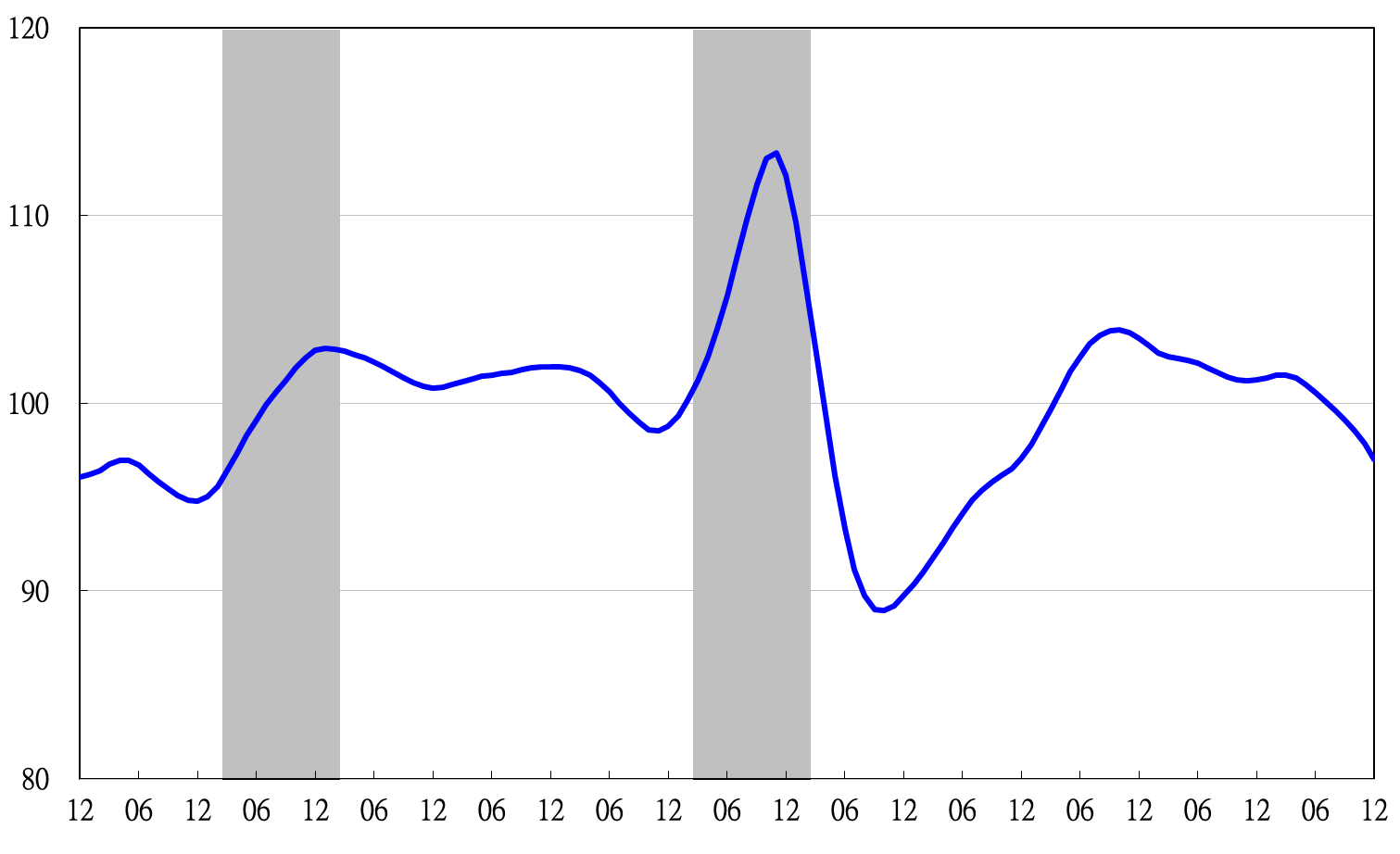 圖6　近年落後指標走勢圖（不含趨勢之循環波動）圖7  近1年景氣對策信號走勢圖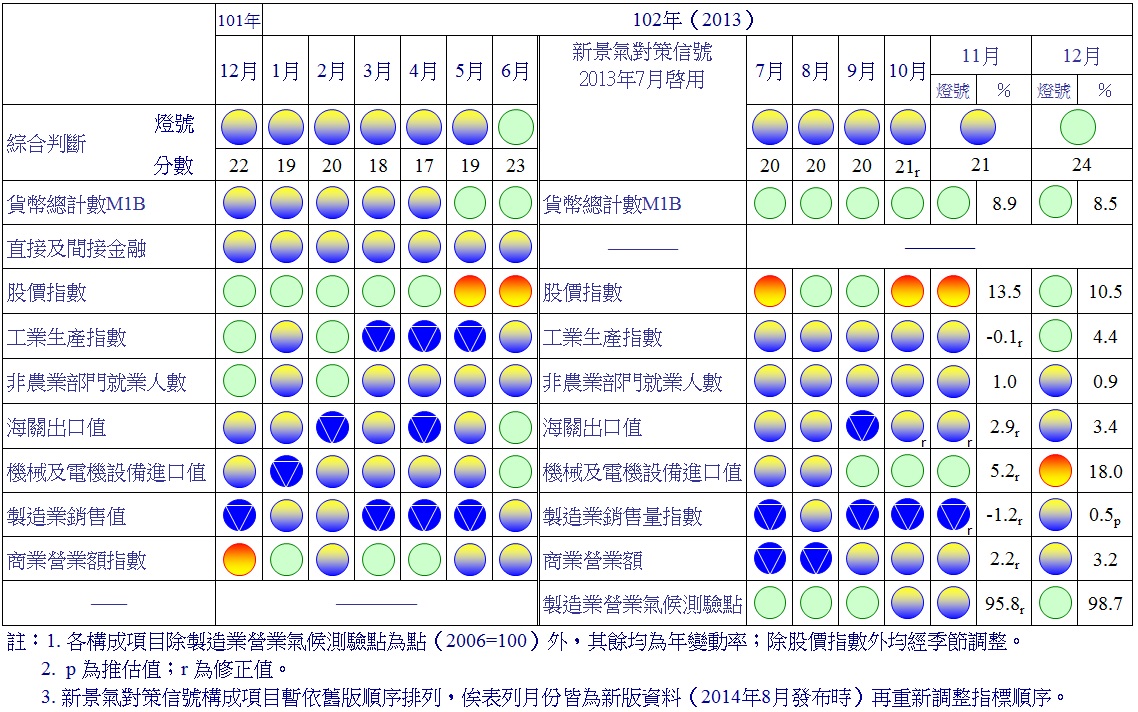 圖8  一年來景氣對策信號    項　　　　　目102年 (2013)102年 (2013)102年 (2013)102年 (2013)102年 (2013)102年 (2013)102年 (2013)項　　　　　目6月7月8月9月10月11月12月綜合指數101.81102.10102.51102.98103.46103.96104.48-較上月變動 (%)0.170.280.400.460.470.480.51不含趨勢指數99.86100.03100.32100.66101.02101.40101.80　-較上月變動 (%)0.050.170.290.340.360.370.39構成項目外銷訂單指數 (2011=100)102.9103.4105.6108.3109.7114.2118.7實質貨幣總計數M1B(NT$10億元)12,521 12,627 12,661 12,668 12,759 12,865 12,946 股價指數 (1966=100)17,989 8,102 7,932 8,193 8,366 8,237 8,431 工業及服務業受僱員工淨進入率 (%)20.010.000.140.190.140.290.12p核發建照面積 (千平方公尺)32,325 2,947 3,320 3,501 3,291 2,325 2,918 SEMI半導體接單出貨比1.101.000.980.971.051.111.02製造業營業氣候測驗點(2006=100)97.5198.4098.7897.9996.2095.8198.71項　　　　　　　目102年 (2013)102年 (2013)102年 (2013)102年 (2013)102年 (2013)102年 (2013)102年 (2013)項　　　　　　　目6月7月8月9月10月11月12月綜合指數100.87 101.01 101.25 101.60 102.06 102.63 103.27 -較上月變動 (%)0.16 0.14 0.23 0.35 0.46 0.56 0.62 不含趨勢指數98.94 98.97 99.08 99.32 99.66 100.10 100.61 　-較上月變動 (%)0.04 0.03 0.12 0.24 0.34 0.44 0.51 構成項目工業生產指數 (2011=100)99.7 100.5 100.3 100.5 100.8 101.6 103.9 電力(企業)總用電量 (10億度)12.24 11.78 11.88 11.91 11.78 11.88 11.65 製造業銷售量指數 (2011=100)97.3 97.1 99.4 98.1 99.3 99.2 99.7p商業營業額 (NT$10億元)1,185 1,185 1,186 1,196 1,206 1,217 1,228 非農業部門就業人數 (千人)10,418 10,416 10,421 10,440 10,452 10,463 10,471 實質海關出口值 (NT$10億元)806.6 772.7 784.0 783.8 792.3 779.6 799.1 實質機械及電機設備進口(NT$10億元)216.3 206.5 194.3 218.0 209.8 208.4 247.0 項　　　　　　　目102年 (2013)102年 (2013)102年 (2013)102年 (2013)102年 (2013)102年 (2013)102年 (2013)項　　　　　　　目6月7月8月9月10月11月12月綜合指數102.52 102.17 101.80 101.38 100.90 100.29 99.56 -較上月變動 (%)-0.31 -0.34 -0.37 -0.41 -0.47 -0.61 -0.73 不含趨勢指數100.56 100.10 99.62 99.10 98.52 97.81 96.99 　-較上月變動 (%)-0.42 -0.45 -0.48 -0.52 -0.58 -0.72 -0.84 構成項目失業率 (%)1 4.17  4.18  4.19  4.18  4.17  4.15  4.12 工業及服務業經常性受僱員工人數 (千人) 6,842  6,847  6,855  6,864  6,875  6,887  6,893p 製造業單位產出勞動成本指數(2006=100)84.0 83.6 84.5 82.1 85.9 84.1 78.2p 金融業隔夜拆款利率2(年息百分比率) 0.386  0.386  0.386  0.386  0.387  0.386  0.387 全體貨幣機構放款與投資(NT$10億元) 26,153  26,346  26,411  26,532  26,616  26,764  26,703 製造業存貨率 (%)67.4 68.6 66.4 67.5 66.6 67.0 66.9p 